Cold, ready-to-eat Time/Temperature Control for Safety (TCS) food prepared in the establishment or an opened/unsealed commercial package must be served, sold, frozen, or discarded within 7 days to reduce Listeria bacteria. Refrigerated TCS food stored for more than 24 hours must be marked with either a prep/open date or discard date to ensure it is used or frozen within 7 days. This document is provided to help review procedures and train staff. See page 2 for a list of exempt foods. This form is a guideline to develop a date marking system for your facility.If you have questions, please contact your inspector or our offices at Chinook Building in Seattle:206-263-9566 / Eastgate in Bellevue: 206-477-8050.Establishment NameEstablishment NamePR #PR #Person in Charge (PIC) Name and Title/PositionPIC EmailZIP CODEPIC Phone #Site AddressCityCityCity Deli meat (opened package) Soft or semi-soft cheeses (such as brie, cream cheese, ricotta) Pasteurized milk (opened package) House-made salads (such as garden/lettuce, potato, macaroni) Cut produce (such as melon or lettuce cut in-house) Cooked and cooled foods:  House-made dressings:  Other: Select the marking method used	Select the date that will be used Sticker	 Date/day of preparation/container opening Color code	 Last date/day of service/discard Marker	 Date frozen/thawed (must be included if frozen) Other:	 Other: Who will verify the procedure is being followed correctly? Procedure should be verified daily. Select all that apply. PIC/Manager	      Cook	 Server	Other:  Temperature Monitoring    Make sure refrigerator is keeping food at 41F or below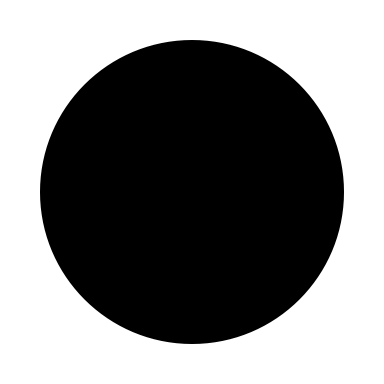  Proper date marks are on required TCS foodsTCS foods held longer than 24-hours are markedFoods that are frozen include the first date of preparation and the dates of freezing/thawing on the labelMixed foods keep the date marking of the earliest prepared ingredientFoods unmarked or past the date mark are discardedEmployee Training: Employees must be properly trained. Select all that applyEmployee Training: Employees must be properly trained. Select all that applyHow are employees trained? Read & sign document	 Marking system and discard requirements	 Other: How often are employees trained? At hire/Once     Annually	  When errors observed	 Other: Plan prepared by: Plan prepared by: Signature	DatePrinted Name	PhoneCheeses sliced on-site or in opened packages must be date marked and used within seven days.Cheeses sliced on-site or in opened packages must be date marked and used within seven days.Cheeses sliced on-site or in opened packages must be date marked and used within seven days.Cheeses sliced on-site or in opened packages must be date marked and used within seven days.AlemtejoAlpinAnariBakersBanburyBarbereyBel PaeseBella MilanoBondonBrieCambridgeCamembertCottageCoulommiersCreamCrescenzaDamenFarmersFermeFetaFormagelleGournayLivarotMaitreMignotMont d’OrMozzarellaNeufchatelQueso BlancoQueso de Hoja Queso del PaisQueso de PunaQueso FrescoProvaturaRicottaScamorzeVilliersVoidThe following foods are not required to be date marked.The following foods are not required to be date marked.The following foods are not required to be date marked.The following foods are not required to be date marked.The following foods are not required to be date marked.NonTCS foodsTCS foods kept refrigerated for less than 24 hoursTCS foods that are not ready-to-eatTCS foods in the sealed, commercial packageShellstock (in-shell oysters, clams, mussels)Commercially prepared deli saladsNonTCS foodsTCS foods kept refrigerated for less than 24 hoursTCS foods that are not ready-to-eatTCS foods in the sealed, commercial packageShellstock (in-shell oysters, clams, mussels)Commercially prepared deli saladsNonTCS foodsTCS foods kept refrigerated for less than 24 hoursTCS foods that are not ready-to-eatTCS foods in the sealed, commercial packageShellstock (in-shell oysters, clams, mussels)Commercially prepared deli saladsHard cheeses (see samples below)Semi-soft cheeses, low moisture (see samples below)Cultured dairy (yogurt, sour cream, buttermilk)Shelf-stable, fermented, and salt-cured meats 
(see samples below)Preserved fish (pickled herring and dried/salted cod)Hard cheeses (see samples below)Semi-soft cheeses, low moisture (see samples below)Cultured dairy (yogurt, sour cream, buttermilk)Shelf-stable, fermented, and salt-cured meats 
(see samples below)Preserved fish (pickled herring and dried/salted cod)Examples of hard cheeses not required to be date marked. Contain 39% or less moisture.Examples of hard cheeses not required to be date marked. Contain 39% or less moisture.Examples of hard cheeses not required to be date marked. Contain 39% or less moisture.Examples of hard cheeses not required to be date marked. Contain 39% or less moisture.Examples of hard cheeses not required to be date marked. Contain 39% or less moisture.AsaderoAbertamAppenzellerAsiago medium or oldBraCheddarChristalinnaColbyEdamCotija Anejo CotijaCoonDerbyEmmentalerEnglish DairyGex (blue-veined)GloucesterGjetostGruyereHerve CotijaCoonDerbyEmmentalerEnglish DairyGex (blue-veined)GloucesterGjetostGruyereHerve LaplandLorraineOaxacaParmesanPecorinoQueso AnejoQueso ChihuahuaQueso de PrensaRomanelloRomanoReggianoSapsagoSassenage (blue veined)Stilton (blue veined)SwissTignard (blue veined)VizeWensleydale (blue veined)Examples of semi-soft cheeses not required to be date marked. Contain 39-50% moisture.Examples of semi-soft cheeses not required to be date marked. Contain 39-50% moisture.Examples of semi-soft cheeses not required to be date marked. Contain 39-50% moisture.Examples of semi-soft cheeses not required to be date marked. Contain 39-50% moisture.Examples of semi-soft cheeses not required to be date marked. Contain 39-50% moisture.Asiago softBattelmattBellelay (blue veined)BlueBrickCamosumChantelleAsiago softBattelmattBellelay (blue veined)BlueBrickCamosumChantelleEdamFontinaGorgonzola (blue veined)GoudaDerbyHavartiKonigskaseLimburgerMilanoManchegoMontereyMuensterOkaPort du SalutProvoloneQueso de BolaQueso de la Tierra RobbioleRoquefort (blue veined)SamsoeTilsiterTrappistExamples of deli meats not required to be date marked. The following are shelf-stable and fermented or salt-cured.Examples of deli meats not required to be date marked. The following are shelf-stable and fermented or salt-cured.Examples of deli meats not required to be date marked. The following are shelf-stable and fermented or salt-cured.Examples of deli meats not required to be date marked. The following are shelf-stable and fermented or salt-cured.Examples of deli meats not required to be date marked. The following are shelf-stable and fermented or salt-cured.BasturmaBreasaolaCoppa/CapocolloPepperoniBasturmaBreasaolaCoppa/CapocolloPepperoniBasturmaBreasaolaCoppa/CapocolloPepperoniDry salamiProsciuttoCountry-cured hamParma hamDry salamiProsciuttoCountry-cured hamParma ham